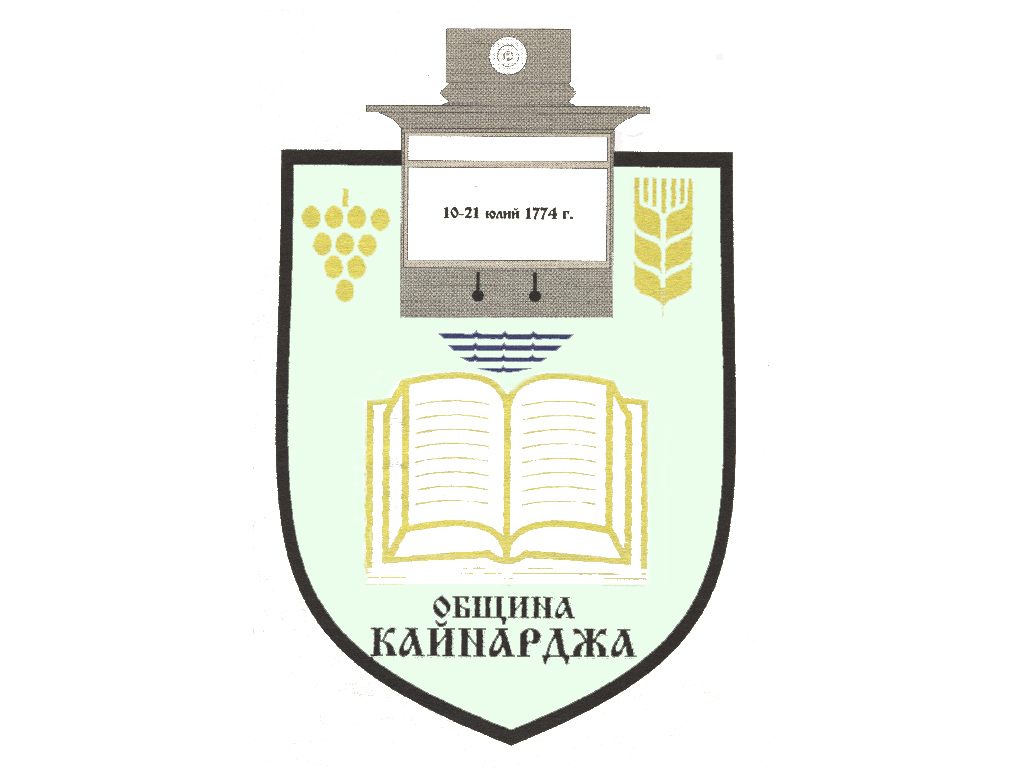 ПОКАНАНа основание чл.23, ал.4, т.1 от ЗМСМА във връзка с чл.16, ал.1, т.1 от Правилника за организацията и дейността на Общински съвет КайнарджаС В И К В А М заседание на Общински съвет КайнарджаНа 26.02.2021 г./ петък / от 11.00 часа в заседателната зала на Общинския съвет при следнияДНЕВЕН РЕД:Отдаване под наем на част от имот-публична общинска собственост.                                                                                        Внася: Кмета на общинатаПродажба на имот-частна общинска собственост в с.Зарник.                                                                                         Внася: Кмета на общинатаПродажба на имот-сграда частна общинска собственост в с.Голеш.                                                                                        Внася: Кмета на общинатаПродажба на имоти-частна общинска собственост в с.Голеш.                                                                                        Внася: Кмета на общинатаПродажба на имоти-частна общинска собственост в с.Зарник и с.Голеш.                                                                                        Внася: Кмета на общинатаОпределяне на представител на Община Кайнарджа за участие в Общото събрание на Асоциацията по ВиК в област Силистра.                                                                                        Внася: Кмета на общинатаПриемане на доклад за изпълнение на „Общински план на община Кайнарджа за подкрепа на интеграционните политики“ за 2020 година.                                                                                       Внася: Кмета на общинатаПриемане на доклад и информация за изпълнение на дългосрочна и краткосрочна програма за насърчаване на използването на енергия от възобновяеми източници/ЗЕВИ/.                                                                                       Внася: Кмета на общинатаПриемане на План за енергийна ефективност на община Кайнарджа за 2021 година и отчет за дейността на община Кайнарджа по закона за ЕЕ за 2020 година.                                                                                       Внася: Кмета на общинатаИзказвания и питания.На основание чл.49, ал.1, т.2 от ЗМСМА на 26.02.2021 год. от 10.00 часа ще заседава:ПК по Бюджет, икономика, евроинтеграция, екология и нормативни актове:Йордан Милков ЙордановКостадин Стефанов РусевДаринка Йорданова ШарбановаМилена Стоянова ПерчемлиеваАйхан Февзи АлиНа основание чл.49, ал.1, т.2 от ЗМСМА на 26.02.2021 год. от 10.00 часа ще заседава:ПК по Общинска собственост, устройство на територията, законност и обществен ред, молби и жалби:Милена Стоянова ПерчемлиеваСунай Невзатов ИсмаиловМехмед Ахмедов ЕфраимовДобромир Добрев КовачевДаринка Йорданова ШарбановаВ съответствие с чл.36, т.1 от ЗМСМА Ви каня да присъствате на заседанието на Общинския съвет. При промяна в епидемиологичната обстановка ще се спази чл.58а от Правилника за организацията и дейността на Общински съвет Кайнарджа и заседанието ще се проведе неприсъствено.                                                                                                         Председател на ОбС: Ивайло Петков